Publicado en Alella el 20/05/2016 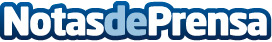 Alta cocina china de prestigio, fusionada con el estilo mediterráneo en el restaurante Feliç2 de AlellaSus productos de primera calidad y el sabor auténtico de la alta cocina china han convertido a Feliç2 en uno de los restaurantes de más prestigio en Cataluña. Su chef, Huadong Dai, pionero en la cocina de fusión, ofrece una particular y renovada oferta de la cocina oriental, mezclada en perfecta armonía con elementos de la cocina mediterráneaDatos de contacto:Feliç2Nota de prensa publicada en: https://www.notasdeprensa.es/alta-cocina-china-de-prestigio-fusionada-con-el-estilo-mediterraneo-en-el-restaurante-felic2-de-alella Categorias: Gastronomía Cataluña Restauración http://www.notasdeprensa.es